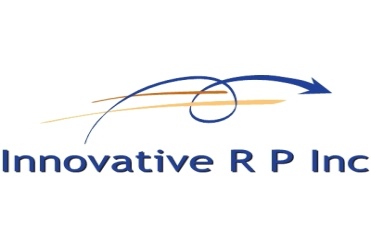 STAMOBIL IFC+  QUICK START INSTRUCTIONSCLEAN YOUR SKIN PRIOR TO APPLYING THE ELECTRODES WITH RUBBING ALCHOHOL AND COTTON BALL OR SOAP AND WATERATTACH LEAD WIRE PLUGS TO THE ELECTRODES APPLY THE ELECTRODES THE AREA INSTRUCTED BY YOUR CLINICIANATTACH THE TOP OF THE LEAD WIRE TO THE TOP OF THE DEVICE.PRESS MIDDLE POWER BUTTONDEVICE WILL TURN ON BOX IN UPPER LEFT WILL BE ON TENSTHE DEVICE IS PRESET WITH THE TENS PROGRAM AND TIME DURATION REQUESTED BY YOUR THERAPISTCH1 UP ARROW WILL CONTROL THE INTENSITY FOR THE LEAD WIRE AND ELECTRODES ATTACHED TO ITCH2 UP ARROW WILL CONTROL THE INTENSITY FOR THE LEAD WIRE AND ELECTRODES ATTACHED TO IT IF YOUR THERAPIST WANTS YOU TO UTILIZE IFC:PRESS THE “M” BUTTON UNTIL “IFC” APPEARS IN THE BOXTHE DEVICE IS PRESET WITH THE FOUR IFC PROGRAMS.  YOUR CLINICIAN WILL DIRECT YOU TO THE CORRECT PROGRAM TO USE.CH1 OR CH2 UP ARROW WILL CONTROL THE INTENSITY FEATURES IN DEVICE ARE BELOWTHE DEVICE CAN RUN FROM A 9V BATTERY OR AN AC ADAPTER INCLUDED, USE AC ADAPTOR AS MUCH AS POSSIBLE WHEN STATIONARY TO PRESERVE YOUR 9V BATTERY LIFE.  THE IFC SETTING WILL QUICKLY CONSUME THE BATTERY.  WE RECOMMEND USING THE TENS SETTING WHILE UNDER BATTERY POWER AND THE IFC SETTING WHEN USING THE AC ADAPTOR.  THE AC ADAPTOR IS NOT A CHARGER, IT BYPASSES THE BATTERY WHEN PLUGGED INTO THE WALL AND INTO THE SIDE OF THE DEVICE.THE DEVICE CONTAINS FLASH MEMORY, SO WHEN YOU TURN THE DEVICE ON AFTER IT HAS BEEN OFF, IT WILL GO TO THE SETTINGS YOU HAD ON PRIOR TO IT TURNING OFF BEFOREAFTER YOUR INTENSITY HAS NOT CHANGED FOR 30 SECONDS, A “KEY” SYMBOL SHOWS ON THE DISPLAY. THIS LOCKS OUT THE CH1 AND CH2 UP ARROWS.  IF YOU WANT TO INCREASE THE INTENSITY WHEN THE “KEY” SYMBOL IS SHOWING, PRESS THE CH1 OR CH2 DOWN ARROW TO UNLOCK… THEN YOU CAN USE THE CH1 OR CH2 UP ARROWS AGAIN